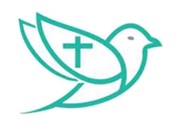 Application for Preschool EnrollmentThere is a $25.00 Non-Refundable Application fee which will be applied to your first month’s tuitionTWO DAY PER WEEK PROGRAM 		 FIVE DAY PER WEEK PROGRAMStudent Information:  PLEASE PRINT	 Full Name: __________________________________ Preferred name: _______________M_____F_____Mailing Address: _______________________________________________________________________Best Contact Phone: __________________________ Date of birth: _________________ Age: _________Childs Doctor: __________________________________ Phone:_________________________________Any Allergies or Medical condition______________________________________________________________________________________________________________________________________________Childs Insurance carrier: __________________________________ Policy #:________________________Who is authorized to pick up child besides parents? ___________________________________________Has your child had previous experience in Pre-School: _________________________________________Fears: ________________________________________________________________________________Likes: ________________________________________________________________________________

Dislikes: ______________________________________________________________________________

Speech: Does student speak plainly so that others besides those at home can understand? __________________Are any foreign languages spoken in the home? ______________________________________________Toilet:When your child has to use the toilet, what term does he\she use? ______________________________Family:Name, age and sex of other children in the family _____________________________________________________________________________________Mother’s Information:Name: _______________________________________________________________________________Address: _____________________________________________________________________________E-mail Address: ________________________________________________________________________Cell Phone: ____________________ Home Phone: _______________ Work phone: _________________Place of Employment: ___________________________________________________________________Father’s Information:Name: _______________________________________________________________________________Address: _____________________________________________________________________________E-mail Address: ________________________________________________________________________Cell Phone: ____________________ Home Phone: _______________ Work phone: _________________Place of Employment: ___________________________________________________________________In case of emergency and parents cannot be reached:Name: _______________________________________________________________________________Address: _____________________________________________________________________________Cell phone: ________________________________ Home Phone: _______________________________Relationship to student: _________________________________________________________________Would you be interested in scholarship information? _________________________________________For school use onlyDATE APPLICATION RECEIVED: ___________________________________________________________ $25.00 Non-Refundable deposit enclosed Application approved, Signed: ________________________________________________________